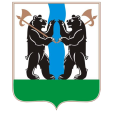 ТЕРРИТОРИАЛЬНАЯ ИЗБИРАТЕЛЬНАЯ КОМИССИЯЯРОСЛАВСКОГО РАЙОНАРЕШЕНИЕг. ЯрославльО количестве подписей избирателей, представляемых в территориальную избирательную комиссию Ярославского района, для регистрации кандидатов, выдвинутых по многомандатным избирательным округам на выборах депутатов Муниципального Совета Курбского сельского поселения Ярославского муниципального района Ярославской области пятого созываВ соответствии с пунктом 1 статьи 37, пунктом 2 статьи 38 Федерального закона «Об основных гарантиях избирательных прав и права на участие в референдуме граждан Российской Федерации»,  пунктом 2 статьи 47, пунктом 2 статьи 50 Закона Ярославской области «О выборах в органы государственной власти Ярославской области и органы местного самоуправления муниципальных образований Ярославской области», учитывая численность избирателей, зарегистрированных на территории соответствующего многомандатного избирательного округа, указанную в схеме многомандатных избирательных округов для проведения выборов депутатов Муниципального Совета Курбского сельского поселения Ярославского муниципального района Ярославской области (решение Муниципального Совета Курбского сельского поселения Ярославского муниципального района Ярославской области от 28.11.2022 № 22 «Об утверждении схемы образования многомандатных избирательных округов для проведения выборов депутатов Муниципального Совета Курбского сельского поселения Ярославского муниципального района Ярославской области»), территориальная избирательная комиссия Ярославского районаРЕШИЛА:Определить количество подписей избирателей, которое необходимо для регистрации кандидата в депутаты Муниципального Совета Курбского сельского поселения Ярославского муниципального района Ярославской области пятого созыва по соответствующему многомандатному избирательному округу, и предельное количество подписей избирателей, представляемое кандидатом для регистрации (приложение).Опубликовать решение в газете «Ярославский агрокурьер».Разместить настоящее решение на официальных порталах органов власти Ярославской области на страницах территориальной избирательной комиссии Ярославского района.Контроль за исполнением решения возложить на председателя территориальной избирательной комиссии Ярославского района Лапотникова С.Г.Председатель территориальнойизбирательной комиссииЯрославского района                                                                                               С.Г. ЛапотниковСекретарь территориальнойизбирательной комиссииЯрославского района                                                                                               С.А. Касаткина Приложение
к решению территориальной избирательной комиссии Ярославского районаот 30.06.2023 № 60/440Количество подписей избирателей, которое необходимо для регистрации кандидата в депутаты Муниципального Совета Курбского сельского поселения Ярославского муниципального района Ярославской области пятого созыва по соответствующему многомандатному избирательному округу, и предельное количество подписей избирателей, представляемое кандидатом в территориальную избирательную комиссию Ярославского района для регистрации30.06.2023№ 60/440Номер округаНаименование муниципальных образований, их частейКоличество подписей избирателей, которое необходимо для регистрации кандидатаПредельное количество подписей избирателей, которое может быть представлено1Многомандатный избирательный округ № 110142Многомандатный избирательный округ № 210143Многомандатный избирательный округ № 31014